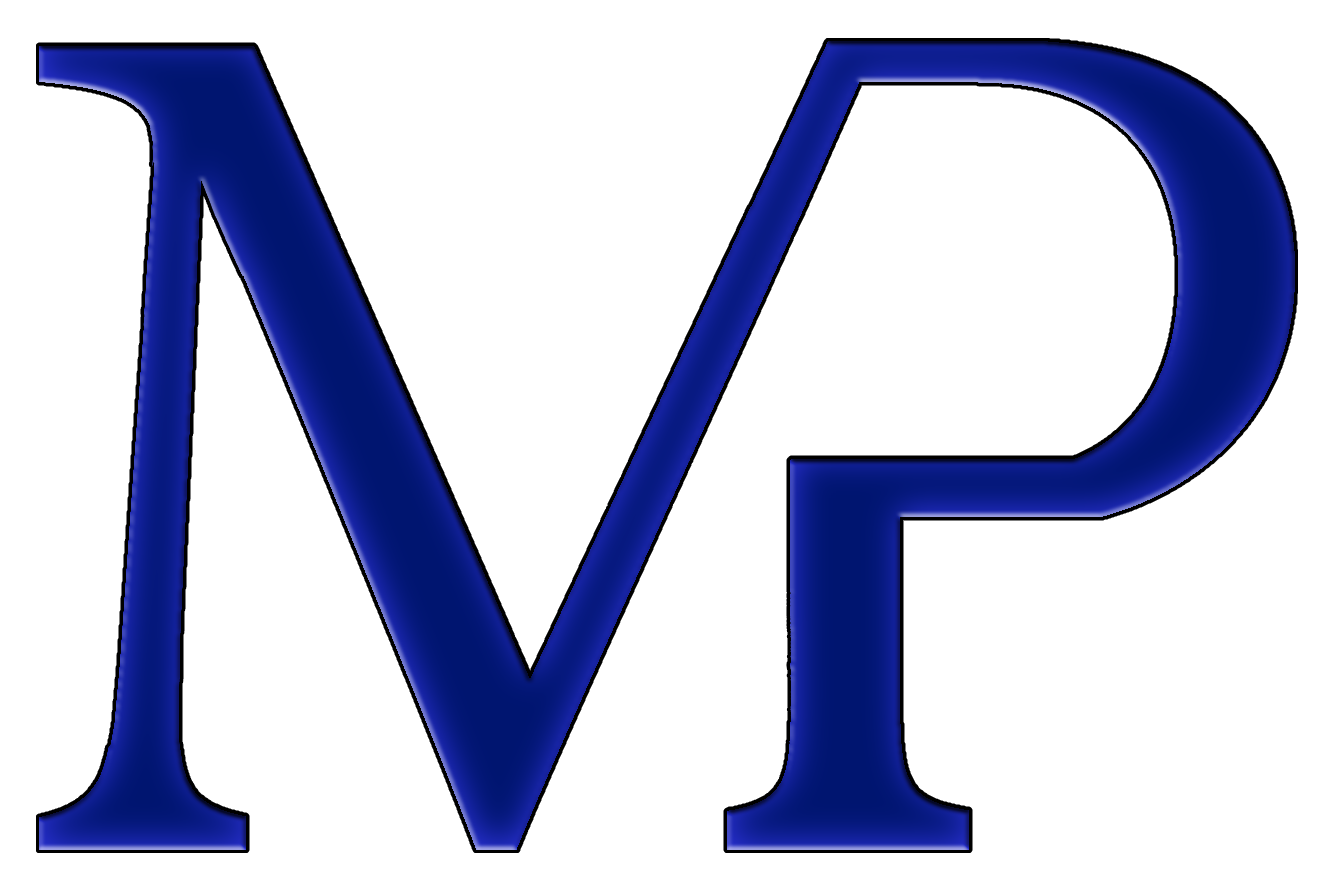 2022-05-22Kallelse till ordinarie Årsstämma 2022Medlemmarna i föreningen Malmparken 1 i Sollentuna kallas härmed till Årsstämma 2022Dag: söndag den 26 juni 2022Tid: 15:00 (Avprickning börjar 14:00)Plats: Amorinasalen Sollentuna BibliotekDagordningStämmans öppnande Godkännande av dagordningFastställande av röstlängdVal av stämmoordförande. Styrelsen föreslår Elizabeth Kalderen Anmälan av ordförandes val av protokollförare Val av justeringsman tillika rösträknare som jämte ordförande ska justera protokolletFråga om stämman blivit i behörig ordning utlystStyrelsens årsredovisningRevisorernas berättelse Fastställande av resultat och balansräkningBeslut om resultatdispositionFråga om ansvarsfrihet för styrelseledamöternaArvode åt styrelsen och revisorerna Val av styrelseledamöterna och suppleanter Val av revisorer och suppleanter Val av valberedningenAv styrelsen till stämman hänskjutna frågor samt motioner från medlemmar.Stämmans avslutande Styrelsen önskar Er välkomna till Årsstämman 2022 BRF MALMPARKEN 1 – MALMVÄGEN 14-16 SOLLENTUNA 19160Årsredovisningen finns tillgänglig på hemsidan och har skickats ut till samtliga medlemmar per mejl.För er som önskar en fysisk kopia så mejlar ni er förfrågan till styrelsen@malmparken1.se.  Återkom senast lördagen den 28 Maj ifall ni begär en kopia.WWW. MALMPARKEN1. SE STYRELSEN@MALMPARKEN1. SE